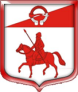 Администрация муниципального образованияСтаропольское сельское поселение Сланцевского муниципального района Ленинградской областиПОСТАНОВЛЕНИЕ14.06.2017                                                                                                     № 97 -пО внесении изменений в план закупок и план-график размещения заказов на поставки товаров, выполнение работ, оказания услуг для обеспечения муниципальных нужд Старопольского сельского поселения на 2017 годРуководствуясь Федеральным законом от 05.04.2013г. № 44-ФЗ 
«О контрактной системе в сфере закупок товаров, работ, услуг для обеспечения государственных и муниципальных нужд», в целях исполнения решения совета депутатов от 22.12.2016 г. № 137 «О бюджете муниципального образования Старопольское сельское поселение Сланцевского муниципального района Ленинградской области на 2017 год», администрация муниципального образования Старопольское сельское поселение Сланцевского муниципального района Ленинградской области постановляет:1. Внести изменения в план закупок товаров, работ, услуг 
для обеспечения муниципальных нужд муниципального образования Старопольское сельское поселение Сланцевского муниципального района Ленинградской области на 2017 год согласно приложению 1.2. Внести в план-график размещения заказов на поставки  товаров, выполнение работ, оказания услуг для обеспечения муниципальных нужд муниципального образования Старопольское сельское поселение Сланцевского муниципального района Ленинградской области на 2017 год (далее план-график) изменения согласно приложению 2. 3. Ведущему специалисту – главному бухгалтеру администрации поселения Соботюк В.В. разместить план-график на официальном сайте администрации поселения и  на официальном сайте Российской Федерации  в сети «Интернет»  www.zakupki.gov.ru . 4. Контроль над исполнением постановления оставляю за собой.Глава администрацииМО Старопольское сельское поселение		                     В.О.ОвлаховскийПриложение 1Приложение 2План закупок товаров, работ, услуг для обеспечения нужд субъектов Российской Федерации
и муниципальных нужд на 2017 финансовый год и на плановый период 2018 и 2019 годовНаименование государственного (муниципального) заказчика, бюджетного, автономного учреждения или государственного (муниципального) унитарного предприятияКодыНаименование государственного (муниципального) заказчика, бюджетного, автономного учреждения или государственного (муниципального) унитарного предприятияИНН4713008112АДМИНИСТРАЦИЯ МУНИЦИПАЛЬНОГО ОБРАЗОВАНИЯ СТАРОПОЛЬСКОЕ СЕЛЬСКОЕ ПОСЕЛЕНИЕ СЛАНЦЕВСКОГО МУНИЦИПАЛЬНОГО РАЙОНА ЛЕНИНГРАДСКОЙ ОБЛАСТИКПП470701001Организационно-правовая форма и форма собственностипо ОКОПФ75404Муниципальные казенные учреждения по ОКОПФ75404Наименование публично-правового образованияпо ОКТМО41642436101Старопольское по ОКТМО41642436101Место нахождения (адрес), телефон, адрес электронной почтыпо ОКТМО41642436101Российская Федерация, 188550, Ленинградская обл, Сланцевский р-н, Старополье д, 8 ,7-81374-62463, staropolskoe@yandex.ruНаименование бюджетного, автономного учреждения или государственного (муниципального) унитарного предприятия, осуществляющего закупки в рамках переданных полномочий государственного (муниципального) заказчикапо ОКПОпо ОКПОМесто нахождения (адрес), телефон, адрес электронной почтыпо ОКТМО по ОКТМО Вид документа (базовый (0), измененный (порядковый код изменения)) 
измененный(3) изменения3№ п/пИдентификационный код закупкиЦель осуществления закупкиЦель осуществления закупкиНаименование объекта закупкиПланируемый год размещения извещения, направления приглашения, заключения контракта с единственным поставщиком Объем финансового обеспечения (тыс.рублей), всегоОбъем финансового обеспечения (тыс.рублей), всегоОбъем финансового обеспечения (тыс.рублей), всегоОбъем финансового обеспечения (тыс.рублей), всегоОбъем финансового обеспечения (тыс.рублей), всегоСроки (периодичность) осуществления планируемых закупокДополнительная информация в соответствии с пунктом 7 части 2 статьи 17 Федерального закона "№ 44-ФЗ"Информация о проведении общественного обсуждения закупки (да или нет)Обоснование внесения изменений№ п/пИдентификационный код закупкиНаименование мероприятия государственной программы субъекта РФ Ожидаемый результат реализации мероприятия государственной программы Российской Федерации Наименование объекта закупкиПланируемый год размещения извещения, направления приглашения, заключения контракта с единственным поставщиком всего в том числе планируемые платежив том числе планируемые платежив том числе планируемые платежив том числе планируемые платежиСроки (периодичность) осуществления планируемых закупокДополнительная информация в соответствии с пунктом 7 части 2 статьи 17 Федерального закона "№ 44-ФЗ"Информация о проведении общественного обсуждения закупки (да или нет)Обоснование внесения изменений№ п/пИдентификационный код закупкиНаименование мероприятия государственной программы субъекта РФ Ожидаемый результат реализации мероприятия государственной программы Российской Федерации Наименование объекта закупкиПланируемый год размещения извещения, направления приглашения, заключения контракта с единственным поставщиком всего на текущий финансовый годна плановый периодна плановый периодпоследующие годыСроки (периодичность) осуществления планируемых закупокДополнительная информация в соответствии с пунктом 7 части 2 статьи 17 Федерального закона "№ 44-ФЗ"Информация о проведении общественного обсуждения закупки (да или нет)Обоснование внесения изменений№ п/пИдентификационный код закупкиНаименование мероприятия государственной программы субъекта РФ Ожидаемый результат реализации мероприятия государственной программы Российской Федерации Наименование объекта закупкиПланируемый год размещения извещения, направления приглашения, заключения контракта с единственным поставщиком всего на текущий финансовый годна первый годна второй годпоследующие годыСроки (периодичность) осуществления планируемых закупокДополнительная информация в соответствии с пунктом 7 части 2 статьи 17 Федерального закона "№ 44-ФЗ"Информация о проведении общественного обсуждения закупки (да или нет)Обоснование внесения изменений1234567891011121314151173471300811247070100100080004211244Ремонт автомобильной дороги общего пользования местного значения в д.Дуюо (участок грунтовой дороги, площадью 810 кв.м., длиной 270 м.п.)Работы строительные по строительству автомагистралей, автомобильных дорог, улично-дорожной сети и прочих автомобильных или пешеходных дорог, и взлетно-посадочных полос аэродромов2017622.99500622.995000.000000.000000.00000Срок осуществления закупки с 26.06.2017 по 30.09.2017 
разоваяНет нет2173471300811247070100100030000000244Муниципальная программа "Развитие Старопольского сельского поселения" на 2017 годТовары, работы или услуги на сумму, не превышающую 100 тыс. рублей (в случае заключения контракта в соответствии с пунктом 4 части 1 статьи 93 Федерального закона)20179 177.986109 177.986100.000000.000000.00000Срок осуществления закупки с 01.03.2017 по 31.12.2017 Нет нетРеализация федеральных законов, решений, поручений, указаний Президента Российской Федерации, решений, поручений Правительства Российской Федерации, законов субъектов Российской Федерации, 3173471300811247070100100070004211244Ремонт участка автомобильной дороги общего пользования местного значения в д.Овсище (гравийная дорога, площадью 1980 кв.м., длиной 550 м.п.)Работы строительные по строительству автомагистралей, автомобильных дорог, улично-дорожной сети и прочих автомобильных или пешеходных дорог, и взлетно-посадочных полос аэродромов2017910.26300910.263000.000000.000000.00000Срок осуществления закупки с 01.07.2017 по 30.09.2017 
разоваяНет нет4173471300811247070100100060004211244Ремонт участка автомобильной дороги общего пользования местного значения в д.Овсище от д. № 34 до д.№ 42улучшение эксплуатационных характеристик дорожного покрытияРаботы строительные по строительству автомагистралей, автомобильных дорог, улично-дорожной сети и прочих автомобильных или пешеходных дорог, и взлетно-посадочных полос аэродромов2017343.49300343.493000.000000.000000.00000Срок осуществления закупки с 09.06.2017 по 31.08.2017 
разовая закупкаНет нет5173471300811247070100100050004211244Ремонт участка автомобильной дороги общего пользования местного значения в д.Овсище от д.№ 23 до съезда с региональной дорогиУлучшение эксплуатационных характеристик дорожного покрытияРаботы строительные по строительству автомагистралей, автомобильных дорог, улично-дорожной сети и прочих автомобильных или пешеходных дорог, и взлетно-посадочных полос аэродромов2017321.43000321.430000.000000.000000.00000Срок осуществления закупки с 09.06.2017 по 31.08.2017 
один разНет нет6173471300811247070100100040004211244Ремонт участка автомобильной дороги общего пользования местного значения в д.Растило, от д.№ 28 до д.№ 34Устранение несоответсвия эксплуатационного состоянияРаботы строительные по строительству автомагистралей, автомобильных дорог, улично-дорожной сети и прочих автомобильных или пешеходных дорог, и взлетно-посадочных полос аэродромов2017452.58500452.585000.000000.000000.00000Срок осуществления закупки с 09.06.2017 по 31.08.2017 
Один разНет нет7173471300811247070100100020003511244Муниципальная программа "Развитие территории Старопольского сельского поселения"Электроэнергия, произведенная электростанциями общего назначения20171 067.049561 067.049560.000000.000000.00000Срок осуществления закупки с 01.03.2017 по 31.12.2017 
ежемесячноНет нет8173471300811247070100100010003530244Муниципальная программа "Развитие территории Старопольского сельского поселения" на 2017 годЭнергия тепловая, отпущенная котельными20171 347.669901 347.669900.000000.000000.00000Срок осуществления закупки с 01.03.2017 по 31.12.2017 
ежемесячноНет нетИтого объем финансового обеспечения, предусмотренного на заключение контрактовИтого объем финансового обеспечения, предусмотренного на заключение контрактовИтого объем финансового обеспечения, предусмотренного на заключение контрактовИтого объем финансового обеспечения, предусмотренного на заключение контрактовИтого объем финансового обеспечения, предусмотренного на заключение контрактовИтого объем финансового обеспечения, предусмотренного на заключение контрактов14 243.4715614 243.471560.000000.000000.00000ХХХХФорма обоснования закупок товаров, работ и услуг для обеспечения государственных 
и муниципальных нужд при формировании и утверждении плана закупокВид документа (базовый (0), измененный (порядковый код изменения)) 
измененный(3) изменения3№ п/пИдентификационный код закупкиНаименование объекта и (или) объектов закупкиНаименование государственной программы или программы субъекта Российской Федерации, муниципальной программы (в том числе целевой программы, ведомственной целевой программы, иного документа стратегического и программно-целевого планирования) в случае, если закупка планируется в рамках указанной программы Наименование мероприятия государственной программы или программы субъекта Российской Федерации, муниципальной программы (в том числе целевой программы, ведомственной целевой программы, иного документа стратегического и программно-целевого планирования), наименование функции, полномочия государственного органа, органа управления государственным внебюджетным фондом, муниципального органа и (или) наименование международного договора Российской ФедерацииОбоснование соответствия объекта и (или) объектов закупки мероприятию государственной (муниципальной) программы, функциям, полномочиям и (или) международному договору Российской ФедерацииПолное наименование, дата принятия и номер утвержденных в соответствии со статьей 19 Федерального закона "О контрактной системе в сфере закупок товаров, работ, услуг для обеспечения государственных и муниципальных нужд" нормативных правовых (правовых) актов, устанавливающих требования к отдельным видам товаров, работ и услуг (в том числе предельные цены товаров, работ и услуг) и (или) к определению нормативных затрат на обеспечение функций, полномочий государственных органов, органов управления государственными внебюджетными фондами, муниципальных органов, в том числе подведомственных указанным органам казенных учреждений, или указание на отсутствие такого акта для соответствующего объекта и (или) соответствующих объектов закупки 12345671173471300811247070100100080004211244Работы строительные по строительству автомагистралей, автомобильных дорог, улично-дорожной сети и прочих автомобильных или пешеходных дорог, и взлетно-посадочных полос аэродромовРемонт автомобильной дороги общего пользования местного значения в д.Дуюо (участок грунтовой дороги, площадью 810 кв.м., длиной 270 м.п.)Муниципальная программа "Развитие территории Старопольского сельского поселения на 2017 год" в рамках реализации 95-ОЗ2173471300811247070100100030000000244Товары, работы или услуги на сумму, не превышающую 100 тыс. рублей (в случае заключения контракта в соответствии с пунктом 4 части 1 статьи 93 Федерального закона)Муниципальная программа "Развитие Старопольского сельского поселения" на 2017 годмуниципальные нужды3173471300811247070100100070004211244Работы строительные по строительству автомагистралей, автомобильных дорог, улично-дорожной сети и прочих автомобильных или пешеходных дорог, и взлетно-посадочных полос аэродромовРемонт участка автомобильной дороги общего пользования местного значения в д.Овсище (гравийная дорога, площадью 1980 кв.м., длиной 550 м.п.)Муниципальная программа "Развитие территории Старопольского сельского поселения на 2017 год" в рамках реализации 95-оз4173471300811247070100100060004211244Работы строительные по строительству автомагистралей, автомобильных дорог, улично-дорожной сети и прочих автомобильных или пешеходных дорог, и взлетно-посадочных полос аэродромовРемонт участка автомобильной дороги общего пользования местного значения в д.Овсище от д. № 34 до д.№ 42Муниципальная программа "Развитие территории Старопольского сельского поселения" в рамках государственной программы Ленинградской области "Развитие автомобильных дорог Ленинградской области"5173471300811247070100100050004211244Работы строительные по строительству автомагистралей, автомобильных дорог, улично-дорожной сети и прочих автомобильных или пешеходных дорог, и взлетно-посадочных полос аэродромовРемонт участка автомобильной дороги общего пользования местного значения в д.Овсище от д.№ 23 до съезда с региональной дорогиМуниципальная программа "Развитие территории Старопольского сельского поселения" в рамках государственной программы Ленинградской области "Развитие автомобильных дорог Ленинградской области"6173471300811247070100100040004211244Работы строительные по строительству автомагистралей, автомобильных дорог, улично-дорожной сети и прочих автомобильных или пешеходных дорог, и взлетно-посадочных полос аэродромовМуниципальная программа "Развитие территории старопольского сельского поселения на 2017 год" в рамках государственной программы "Развитие автомобильных дорогЛенинградской области"Ремонт участка автомобильной дороги общего пользования местного значения в д.Растило, от д.№ 28 до д.№ 34Муниципальная программа "Развитие территории старопольского сельского поселения на 2017 год" в рамках государственной программы "Развитие автомобильных дорогЛенинградской области"7173471300811247070100100020003511244Электроэнергия, произведенная электростанциями общего назначенияМуниципальная программа "Развитие территории Старопольского сельского поселения"муниципальные нужды8173471300811247070100100010003530244Энергия тепловая, отпущенная котельнымиМуниципальные нуждыМуниципальная программа "Развитие территории Старопольского сельского поселения" на 2017 годМуниципальные нуждыПлан закупок товаров, работ, услуг для обеспечения нужд субъектов Российской Федерации
и муниципальных нужд на 2017 финансовый год и на плановый период 2018 и 2019 годовНаименование государственного (муниципального) заказчика, бюджетного, автономного учреждения или государственного (муниципального) унитарного предприятияКодыНаименование государственного (муниципального) заказчика, бюджетного, автономного учреждения или государственного (муниципального) унитарного предприятияИНН4713008112АДМИНИСТРАЦИЯ МУНИЦИПАЛЬНОГО ОБРАЗОВАНИЯ СТАРОПОЛЬСКОЕ СЕЛЬСКОЕ ПОСЕЛЕНИЕ СЛАНЦЕВСКОГО МУНИЦИПАЛЬНОГО РАЙОНА ЛЕНИНГРАДСКОЙ ОБЛАСТИКПП470701001Организационно-правовая форма и форма собственностипо ОКОПФ75404Муниципальные казенные учреждения по ОКОПФ75404Наименование публично-правового образованияпо ОКТМО41642436101Старопольское по ОКТМО41642436101Место нахождения (адрес), телефон, адрес электронной почтыпо ОКТМО41642436101Российская Федерация, 188550, Ленинградская обл, Сланцевский р-н, Старополье д, 8 ,7-81374-62463, staropolskoe@yandex.ruНаименование бюджетного, автономного учреждения или государственного (муниципального) унитарного предприятия, осуществляющего закупки в рамках переданных полномочий государственного (муниципального) заказчикапо ОКПОпо ОКПОМесто нахождения (адрес), телефон, адрес электронной почтыпо ОКТМО по ОКТМО Вид документа (базовый (0), измененный (порядковый код изменения)) 
измененный(3) изменения3№ п/пИдентификационный код закупкиЦель осуществления закупкиЦель осуществления закупкиНаименование объекта закупкиПланируемый год размещения извещения, направления приглашения, заключения контракта с единственным поставщиком (подрядчиком, исполнителем)Объем финансового обеспечения (тыс.рублей), всегоОбъем финансового обеспечения (тыс.рублей), всегоОбъем финансового обеспечения (тыс.рублей), всегоОбъем финансового обеспечения (тыс.рублей), всегоОбъем финансового обеспечения (тыс.рублей), всегоСроки (периодичность) осуществления планируемых закупокДополнительная информация в соответствии с пунктом 7 части 2 статьи 17 Федерального закона "О контрактной системе в сфере закупок товаров, работ услуг для обеспечения государственных и муниципальных нужд"Информация о проведении общественного обсуждения закупки (да или нет)Обоснование внесения изменений№ п/пИдентификационный код закупкиНаименование мероприятия государственной программы субъекта РФ (в том числе региональной целевой программы, иного документа стратегического и программно-целевого планирования субъекта Российской ФедерацииОжидаемый результат реализации мероприятия государственной программы Российской Федерации Наименование объекта закупкиПланируемый год размещения извещения, направления приглашения, заключения контракта с единственным поставщиком (подрядчиком, исполнителем)всего в том числе планируемые платежив том числе планируемые платежив том числе планируемые платежив том числе планируемые платежиСроки (периодичность) осуществления планируемых закупокДополнительная информация в соответствии с пунктом 7 части 2 статьи 17 Федерального закона "О контрактной системе в сфере закупок товаров, работ услуг для обеспечения государственных и муниципальных нужд"Информация о проведении общественного обсуждения закупки (да или нет)Обоснование внесения изменений№ п/пИдентификационный код закупкиНаименование мероприятия государственной программы субъекта РФ (в том числе региональной целевой программы, иного документа стратегического и программно-целевого планирования субъекта Российской ФедерацииОжидаемый результат реализации мероприятия государственной программы Российской Федерации Наименование объекта закупкиПланируемый год размещения извещения, направления приглашения, заключения контракта с единственным поставщиком (подрядчиком, исполнителем)всего на текущий финансовый годна плановый периодна плановый периодпоследующие годыСроки (периодичность) осуществления планируемых закупокДополнительная информация в соответствии с пунктом 7 части 2 статьи 17 Федерального закона "О контрактной системе в сфере закупок товаров, работ услуг для обеспечения государственных и муниципальных нужд"Информация о проведении общественного обсуждения закупки (да или нет)Обоснование внесения изменений№ п/пИдентификационный код закупкиНаименование мероприятия государственной программы субъекта РФ (в том числе региональной целевой программы, иного документа стратегического и программно-целевого планирования субъекта Российской ФедерацииОжидаемый результат реализации мероприятия государственной программы Российской Федерации Наименование объекта закупкиПланируемый год размещения извещения, направления приглашения, заключения контракта с единственным поставщиком (подрядчиком, исполнителем)всего на текущий финансовый годна первый годна второй годпоследующие годыСроки (периодичность) осуществления планируемых закупокДополнительная информация в соответствии с пунктом 7 части 2 статьи 17 Федерального закона "О контрактной системе в сфере закупок товаров, работ услуг для обеспечения государственных и муниципальных нужд"Информация о проведении общественного обсуждения закупки (да или нет)Обоснование внесения изменений1234567891011121314151173471300811247070100100080004211244Ремонт автомобильной дороги общего пользования местного значения в д.Дуюо (участок грунтовой дороги, площадью 810 кв.м., длиной 270 м.п.)Работы строительные по строительству автомагистралей, автомобильных дорог, улично-дорожной сети и прочих автомобильных или пешеходных дорог, и взлетно-посадочных полос аэродромов2017622.99500622.995000.000000.000000.00000Срок осуществления закупки с 26.06.2017 по 30.09.2017 
разоваяНет нет2173471300811247070100100030000000244Муниципальная программа "Развитие Старопольского сельского поселения" на 2017 годТовары, работы или услуги на сумму, не превышающую 100 тыс. рублей (в случае заключения контракта в соответствии с пунктом 4 части 1 статьи 93 Федерального закона)20179 177.986109 177.986100.000000.000000.00000Срок осуществления закупки с 01.03.2017 по 31.12.2017 Нет нетРеализация федеральных законов, решений, поручений, указаний Президента Российской Федерации, решений, поручений Правительства Российской Федерации, законов субъектов Российской Федерации, решений3173471300811247070100100070004211244Ремонт участка автомобильной дороги общего пользования местного значения в д.Овсище (гравийная дорога, площадью 1980 кв.м., длиной 550 м.п.)Работы строительные по строительству автомагистралей, автомобильных дорог, улично-дорожной сети и прочих автомобильных или пешеходных дорог, и взлетно-посадочных полос аэродромов2017910.26300910.263000.000000.000000.00000Срок осуществления закупки с 01.07.2017 по 30.09.2017 
разоваяНет нет4173471300811247070100100060004211244Ремонт участка автомобильной дороги общего пользования местного значения в д.Овсище от д. № 34 до д.№ 42улучшение эксплуатационных характеристик дорожного покрытияРаботы строительные по строительству автомагистралей, автомобильных дорог, улично-дорожной сети и прочих автомобильных или пешеходных дорог, и взлетно-посадочных полос аэродромов2017343.49300343.493000.000000.000000.00000Срок осуществления закупки с 09.06.2017 по 31.08.2017 
разовая закупкаНет нет5173471300811247070100100050004211244Ремонт участка автомобильной дороги общего пользования местного значения в д.Овсище от д.№ 23 до съезда с региональной дорогиУлучшение эксплуатационных характеристик дорожного покрытияРаботы строительные по строительству автомагистралей, автомобильных дорог, улично-дорожной сети и прочих автомобильных или пешеходных дорог, и взлетно-посадочных полос аэродромов2017321.43000321.430000.000000.000000.00000Срок осуществления закупки с 09.06.2017 по 31.08.2017 
один разНет нет6173471300811247070100100040004211244Ремонт участка автомобильной дороги общего пользования местного значения в д.Растило, от д.№ 28 до д.№ 34Устранение несоответсвия эксплуатационного состоянияРаботы строительные по строительству автомагистралей, автомобильных дорог, улично-дорожной сети и прочих автомобильных или пешеходных дорог, и взлетно-посадочных полос аэродромов2017452.58500452.585000.000000.000000.00000Срок осуществления закупки с 09.06.2017 по 31.08.2017 
Один разНет нет7173471300811247070100100020003511244Муниципальная программа "Развитие территории Старопольского сельского поселения"Электроэнергия, произведенная электростанциями общего назначения20171 067.049561 067.049560.000000.000000.00000Срок осуществления закупки с 01.03.2017 по 31.12.2017 
ежемесячноНет нет8173471300811247070100100010003530244Муниципальная программа "Развитие территории Старопольского сельского поселения" на 2017 годЭнергия тепловая, отпущенная котельными20171 347.669901 347.669900.000000.000000.00000Срок осуществления закупки с 01.03.2017 по 31.12.2017 
ежемесячноНет нетИтого объем финансового обеспечения, предусмотренного на заключение контрактовИтого объем финансового обеспечения, предусмотренного на заключение контрактовИтого объем финансового обеспечения, предусмотренного на заключение контрактовИтого объем финансового обеспечения, предусмотренного на заключение контрактовИтого объем финансового обеспечения, предусмотренного на заключение контрактовИтого объем финансового обеспечения, предусмотренного на заключение контрактов14 243.4715614 243.471560.000000.000000.00000ХХХХФорма обоснования закупок товаров, работ и услуг для обеспечения государственных 
и муниципальных нужд при формировании и утверждении плана закупок Вид документа (базовый (0), измененный (порядковый код изменения)) 
измененный(3) изменения3№ п/пИдентификационный код закупкиНаименование объекта и (или) объектов закупкиНаименование государственной программы или программы субъекта Российской Федерации, муниципальной программы (в том числе целевой программы, ведомственной целевой программы, иного документа стратегического и программно-целевого планирования) в случае, если закупка планируется в рамках указанной программы Наименование мероприятия государственной программы или программы субъекта Российской Федерации, муниципальной программы (в том числе целевой программы, ведомственной целевой программы, иного документа стратегического и программно-целевого планирования), наименование функции, полномочия государственного органа, органа управления государственным внебюджетным фондом, муниципального органа и (или) наименование международного договора Российской ФедерацииОбоснование соответствия объекта и (или) объектов закупки мероприятию государственной (муниципальной) программы, функциям, полномочиям и (или) международному договору Российской ФедерацииПолное наименование, дата принятия и номер утвержденных в соответствии со статьей 19 Федерального закона "О контрактной системе в сфере закупок товаров, работ, услуг для обеспечения государственных и муниципальных нужд" нормативных правовых (правовых) актов, устанавливающих требования к отдельным видам товаров, работ и услуг (в том числе предельные цены товаров, работ и услуг) и (или) к определению нормативных затрат на обеспечение функций, полномочий государственных органов, органов управления государственными внебюджетными фондами, 12345671173471300811247070100100080004211244Работы строительные по строительству автомагистралей, автомобильных дорог, улично-дорожной сети и прочих автомобильных или пешеходных дорог, и взлетно-посадочных полос аэродромовРемонт автомобильной дороги общего пользования местного значения в д.Дуюо (участок грунтовой дороги, площадью 810 кв.м., длиной 270 м.п.)Муниципальная программа "Развитие территории Старопольского сельского поселения на 2017 год" в рамках реализации 95-ОЗ2173471300811247070100100030000000244Товары, работы или услуги на сумму, не превышающую 100 тыс. рублей (в случае заключения контракта в соответствии с пунктом 4 части 1 статьи 93 Федерального закона)Муниципальная программа "Развитие Старопольского сельского поселения" на 2017 годмуниципальные нужды3173471300811247070100100070004211244Работы строительные по строительству автомагистралей, автомобильных дорог, улично-дорожной сети и прочих автомобильных или пешеходных дорог, и взлетно-посадочных полос аэродромовРемонт участка автомобильной дороги общего пользования местного значения в д.Овсище (гравийная дорога, площадью 1980 кв.м., длиной 550 м.п.)Муниципальная программа "Развитие территории Старопольского сельского поселения на 2017 год" в рамках реализации 95-оз4173471300811247070100100060004211244Работы строительные по строительству автомагистралей, автомобильных дорог, улично-дорожной сети и прочих автомобильных или пешеходных дорог, и взлетно-посадочных полос аэродромовРемонт участка автомобильной дороги общего пользования местного значения в д.Овсище от д. № 34 до д.№ 42Муниципальная программа "Развитие территории Старопольского сельского поселения" в рамках государственной программы Ленинградской области "Развитие автомобильных дорог Ленинградской области"5173471300811247070100100050004211244Работы строительные по строительству автомагистралей, автомобильных дорог, улично-дорожной сети и прочих автомобильных или пешеходных дорог, и взлетно-посадочных полос аэродромовРемонт участка автомобильной дороги общего пользования местного значения в д.Овсище от д.№ 23 до съезда с региональной дорогиМуниципальная программа "Развитие территории Старопольского сельского поселения" в рамках государственной программы Ленинградской области "Развитие автомобильных дорог Ленинградской области"6173471300811247070100100040004211244Работы строительные по строительству автомагистралей, автомобильных дорог, улично-дорожной сети и прочих автомобильных или пешеходных дорог, и взлетно-посадочных полос аэродромовМуниципальная программа "Развитие территории старопольского сельского поселения на 2017 год" в рамках государственной программы "Развитие автомобильных дорогЛенинградской области"Ремонт участка автомобильной дороги общего пользования местного значения в д.Растило, от д.№ 28 до д.№ 34Муниципальная программа "Развитие территории старопольского сельского поселения на 2017 год" в рамках государственной программы "Развитие автомобильных дорогЛенинградской области"7173471300811247070100100020003511244Электроэнергия, произведенная электростанциями общего назначенияМуниципальная программа "Развитие территории Старопольского сельского поселения"муниципальные нужды8173471300811247070100100010003530244Энергия тепловая, отпущенная котельнымиМуниципальные нуждыМуниципальная программа "Развитие территории Старопольского сельского поселения" на 2017 годМуниципальные нужды